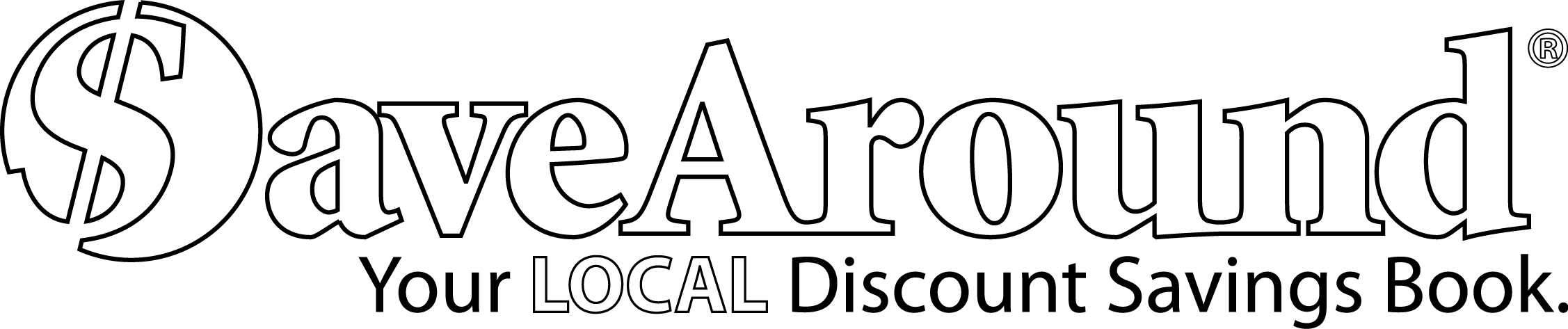 Dear Parents and Friends:
Hoosic Valley PTO is selling the Capital Region SaveAround coupon books.SaveAround is a coupon book that offers hundreds of buy-one-get-one-free discounts and other offers. You will find out that the book pays for itself after using it just 2 or 3 times!The Fundraiser will be coordinated as follows:Start Date: 11/14/2016
End Date:  12/05/2016
For every 5 books a student sells, he/she will get 1 book FREE!
*Each child is being sent home with 1 preview book and order form. IMPORTANT: To keep this book, you will need to buy this book and/or if sell 5 books and you can keep the preview book, as this would be your FREE book.*Be sure to send in the money for all books sold.*If you didn’t sell a book, you must return your preview book or the school will be charged!!All SaveAround book editions can be ordered to benefit our sale:Seller Delivers - Enter the required information on the envelope to place an order.Direct Shipment- Enter the required information on the envelope and we’ll take it from there!Online Order- Give this URL http://www.supportourgroups.com/GN/25116  to your family and friends who live out of town so they can order online and support our fundraiser!Price per book: $25.00Payment: Cash accepted and/or please make checks payable to: Hoosic Valley PTOOrder Forms:Must have the students NAME, PHONE NUMBER, TEACHER NAME. Along with the Money for additional sales.*Remember, this is NOT meant as a door-to-door sale to strangers. The safety of your student is our first concern. Parents/Guardians, try to sell to relatives, neighbors and co-workers.If you have any questions, please email HoosicvalleyPTO@gmail.comThank you for supporting your community!!